Кафедра эпидемиологии и инфекционных болезней  
«Утверждаю» 
Заведующий кафедрой эпидемиологии и инфекционных болезней: профессор 
А.С. Паньков
«___» _________ 2016 г.Лекция по эпидемиологии для студентов 4 курса медико-профилактического факультета профессора кафедры эпидемиологии и инфекционных болезней Н.Н. ВерещагинаТема: «Санитарно-эпидемиологическая разведка»Лекция План чтения лекции:Санитарно-эпидемиологическая разведка, ее цели и задачи;Виды санитарно-эпидемиологической разведки;Требования к проведению санитарно-эпидемиологической разведки;Этапы санитарно-эпидемиологической разведки;Оценка санитарно-эпидемиологического состояния войск на основе результатов санитарно-эпидемиологической разведки;Санитарно-эпидемиологическая разведка в зоне ЧС (катастрофы) и /или после совершения биологического террористического акта;Оценка санитарно-эпидемиологического состояния территории в зоне ЧС и/или после террористического акта с использованием биологических средств на основе результатов санитарно-эпидемиологической разведки.Нормативные ссылки:Ющук Н.Д., Мартынов Ю.В., Военная эпидемиология. Противоэпидемическое обеспечение в военное время и при чрезвычайных ситуациях. –М.:Медицина, 2007.;Р.С. Матейшен, Б.В. Кравец, Ю.В. Суторин, Военная эпидемиология. –Ростов- на- Дону.:«Феникс», 2006.П.И. Огарков, В.Ф. Корольков. Биологическая защита войск. – СПб.: ВМедА, 2003. – 100 с.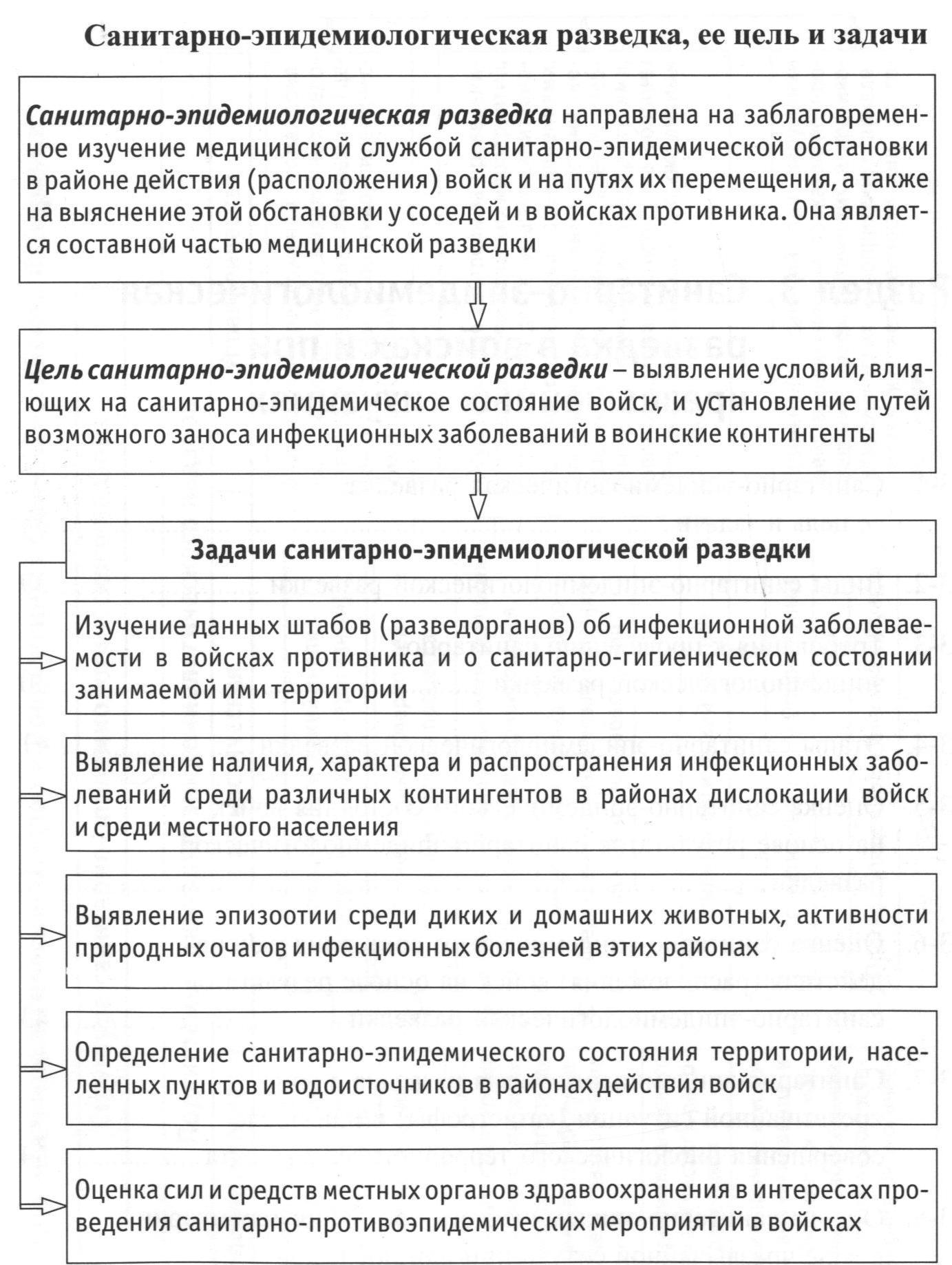 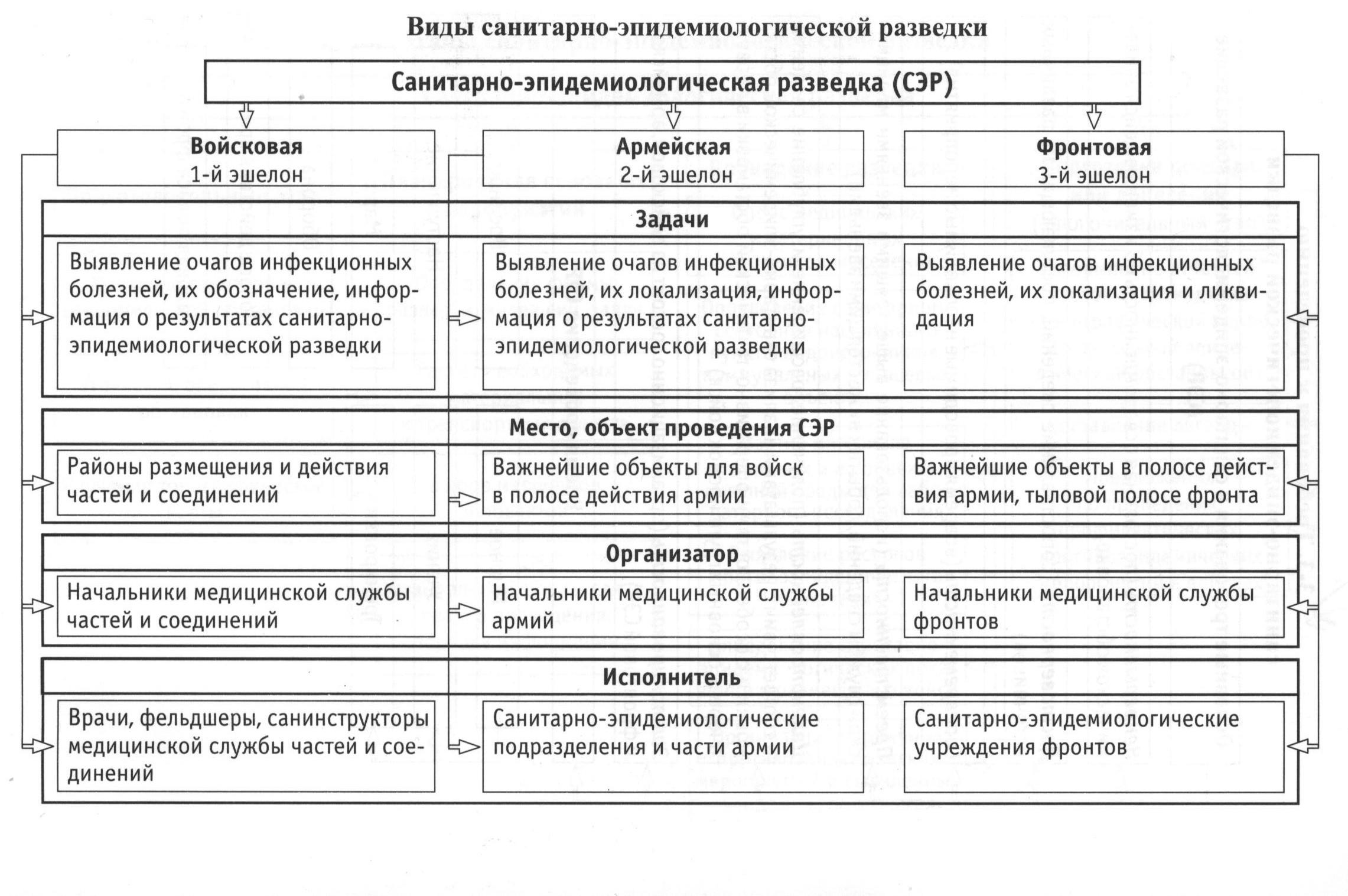 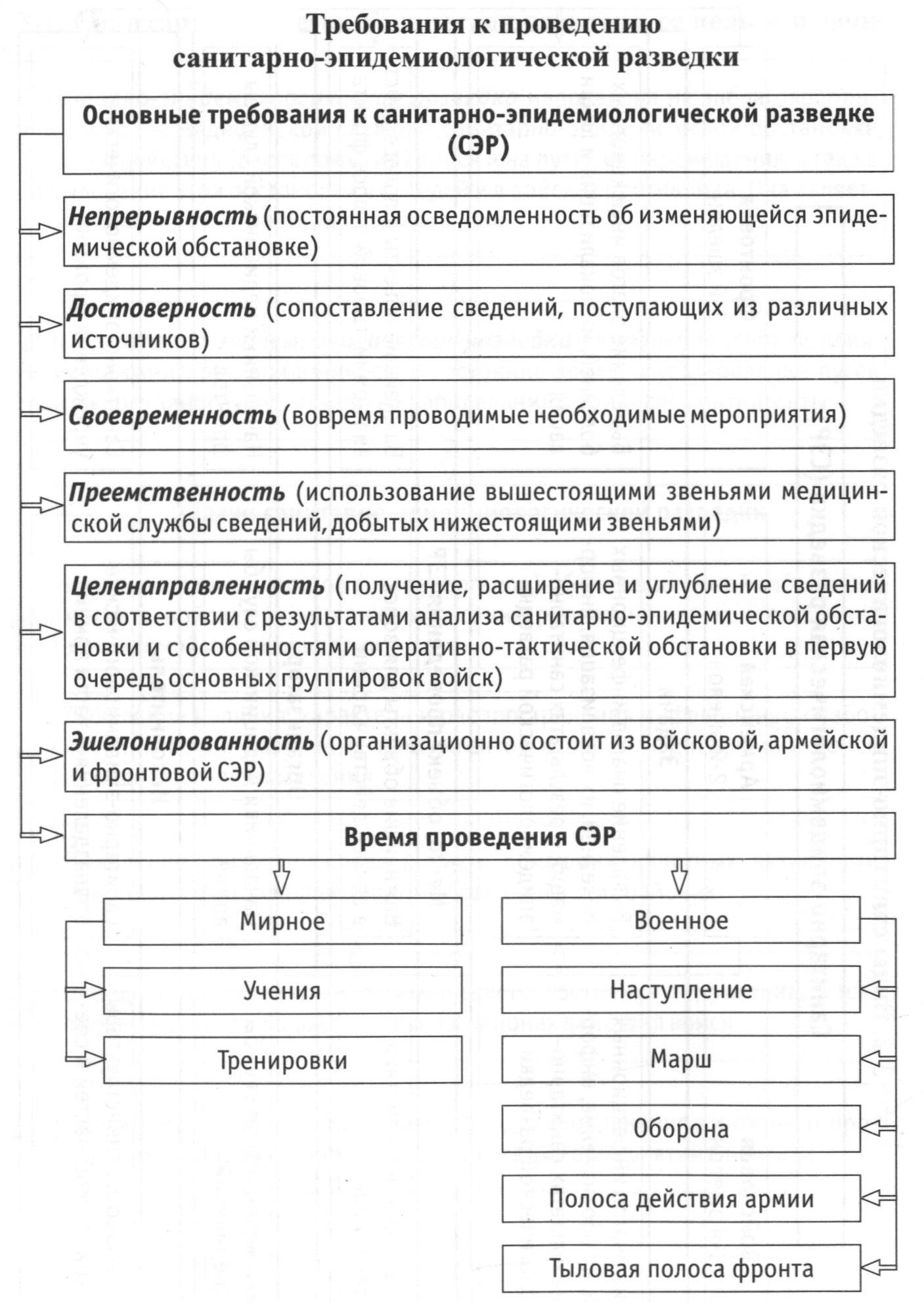 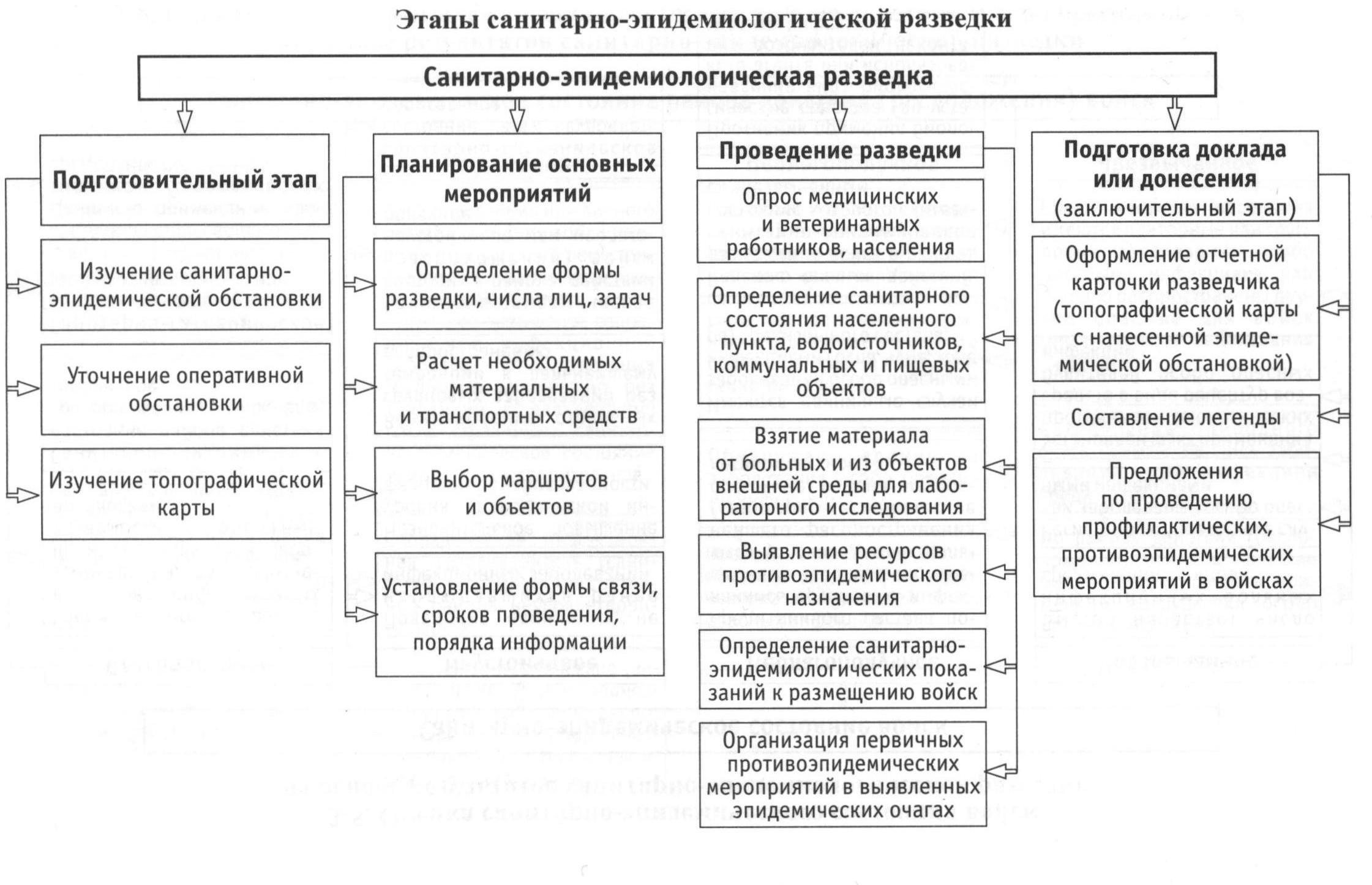 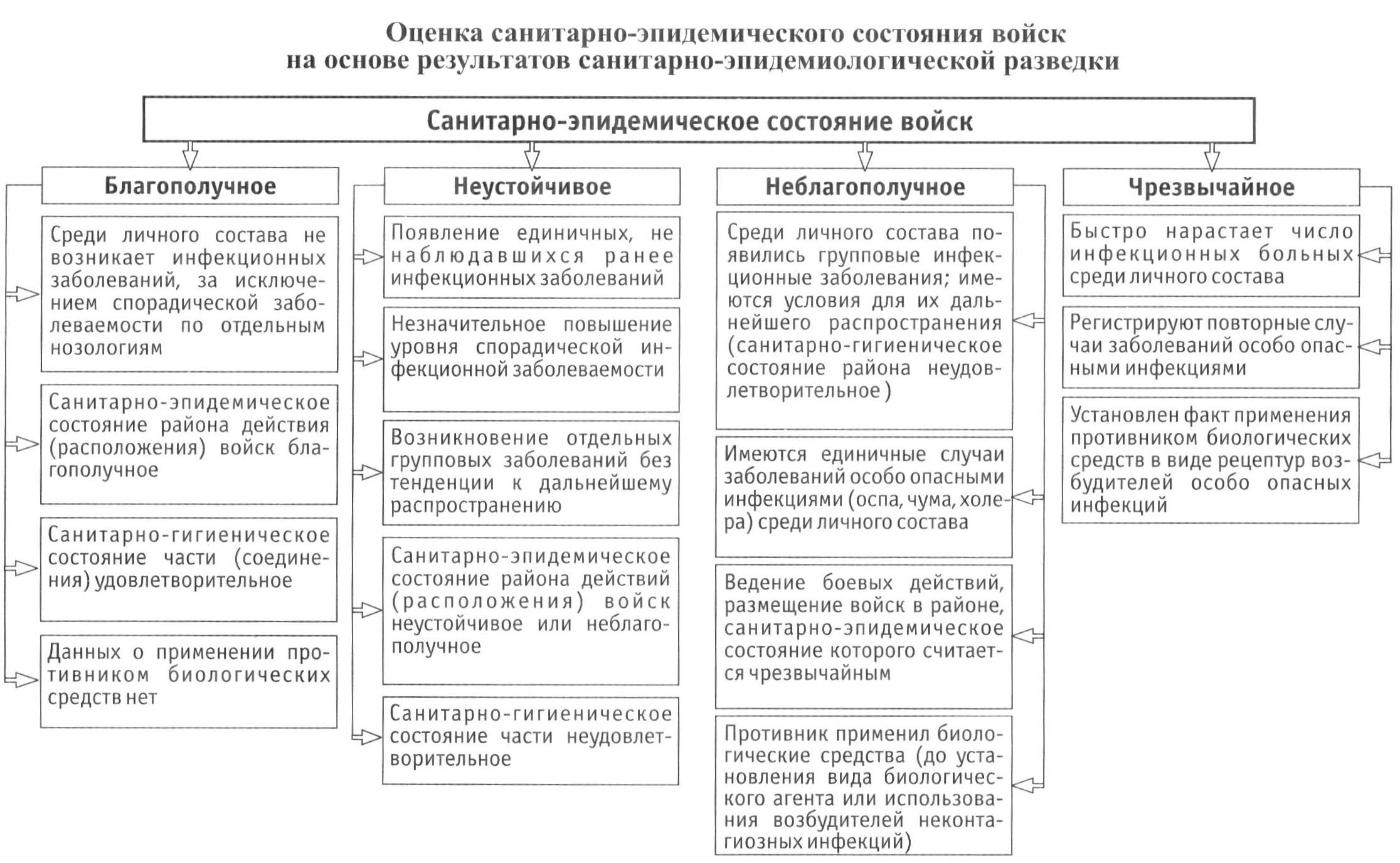 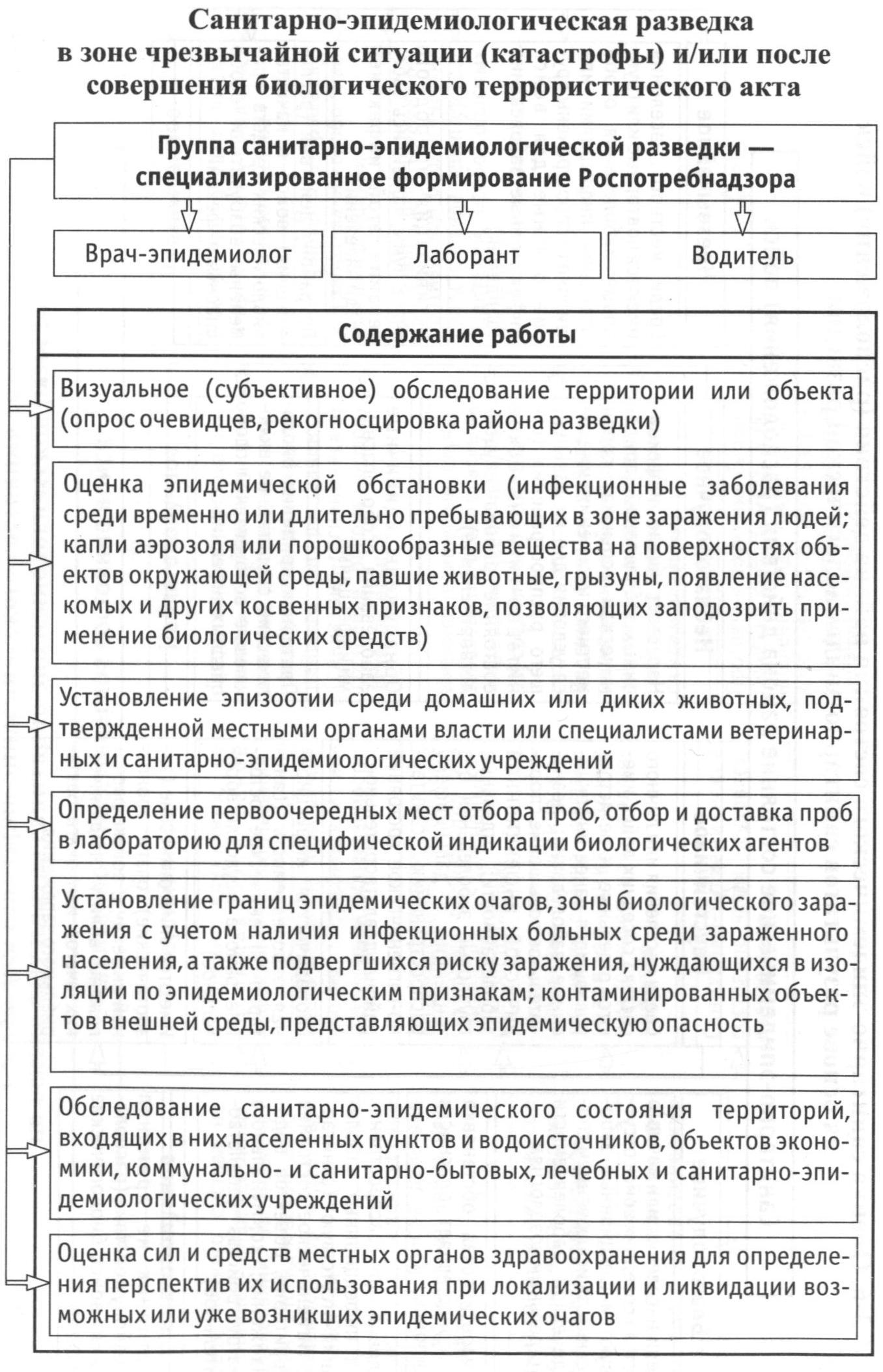 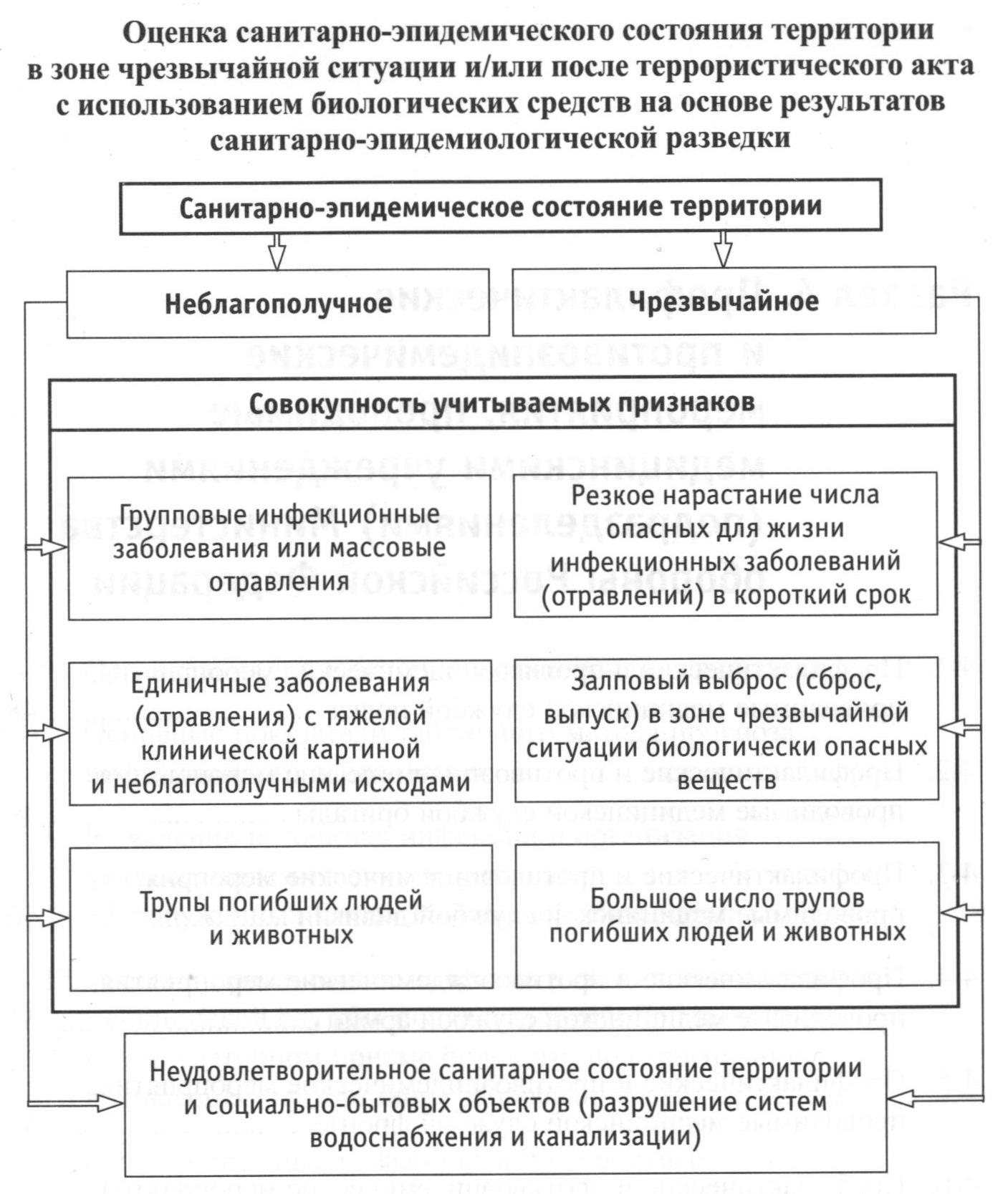 Благодарю за внимание!